is getting ready for nursery!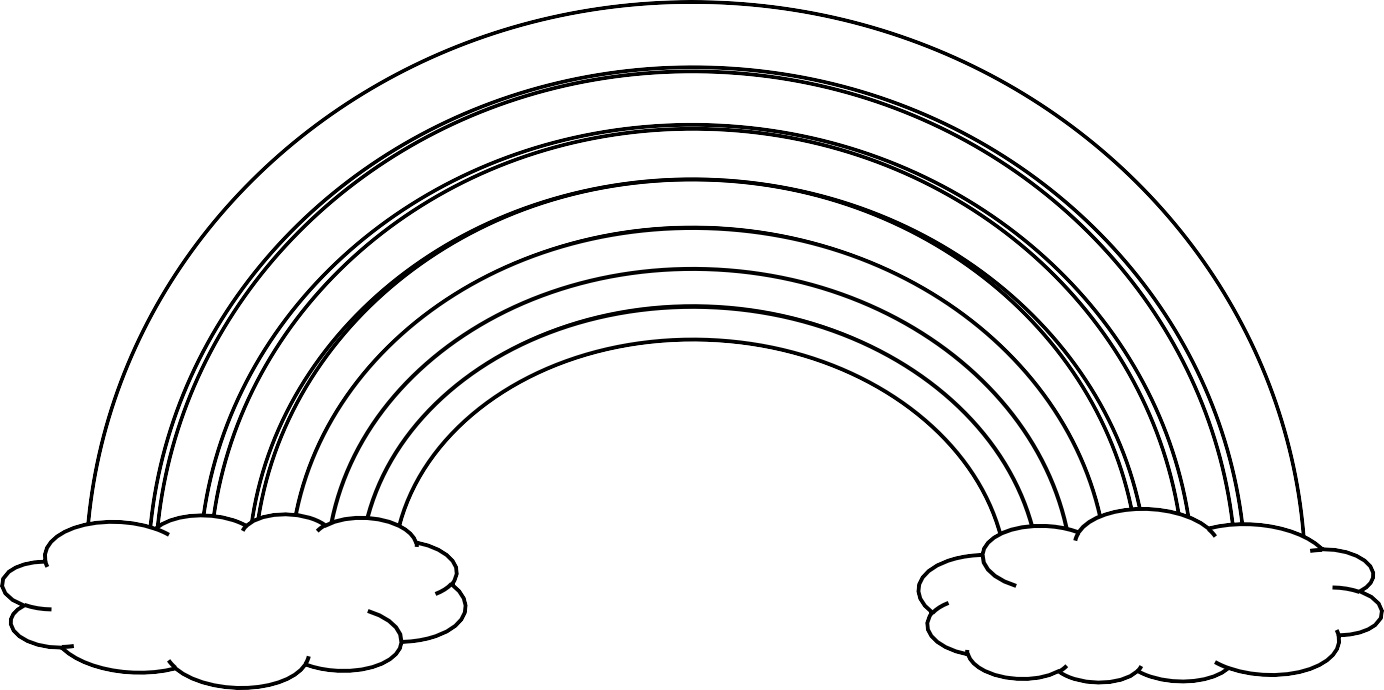 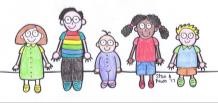 Meet the nursery staff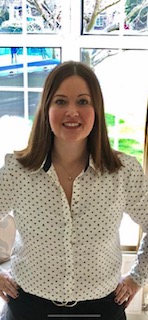 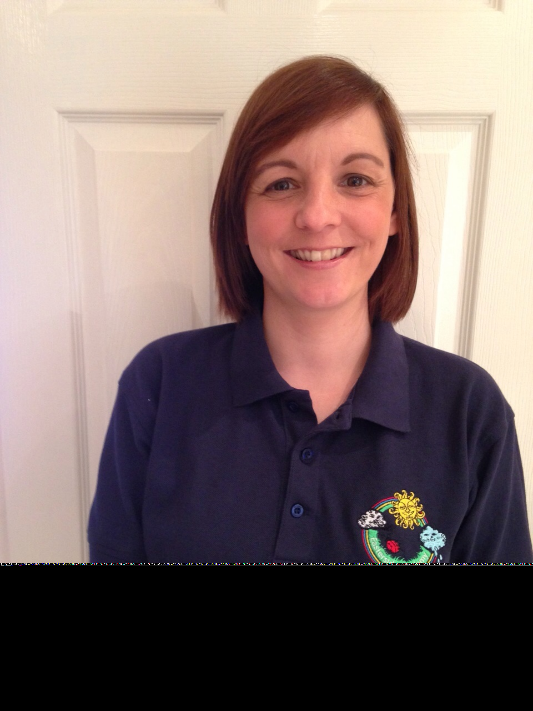 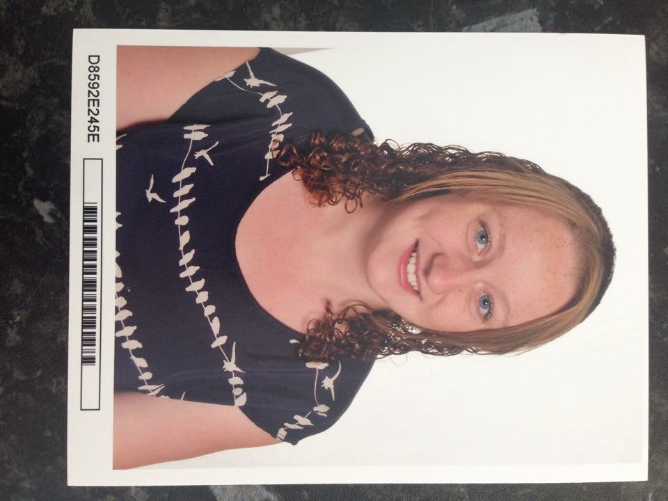 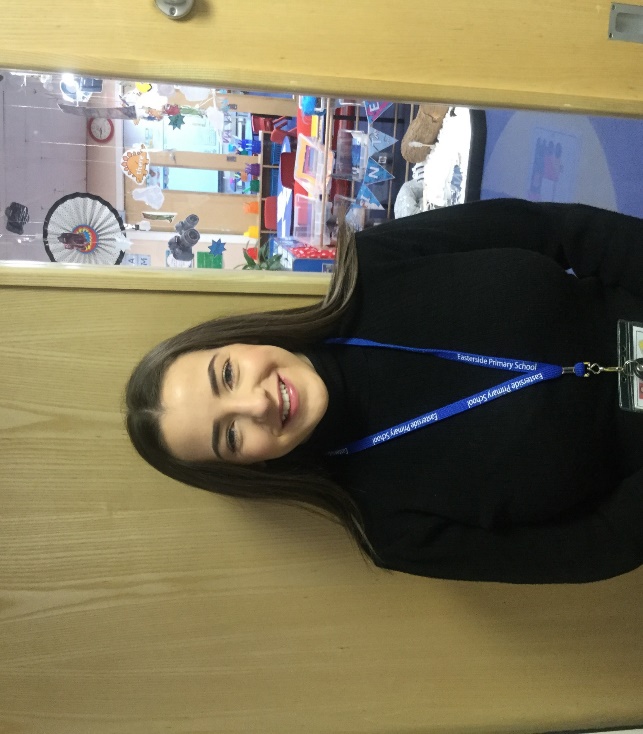 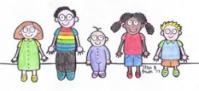 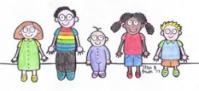 This is Me.This is my family.	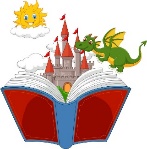 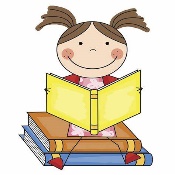 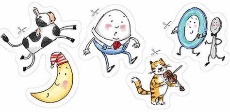 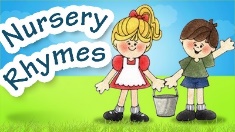 I can countI can count from 1-5 	I can count 6-10I can recognise coloursI can name coloursI can name the shapesI can follow linesI can order things by sizeI can use positional language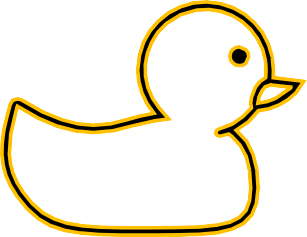 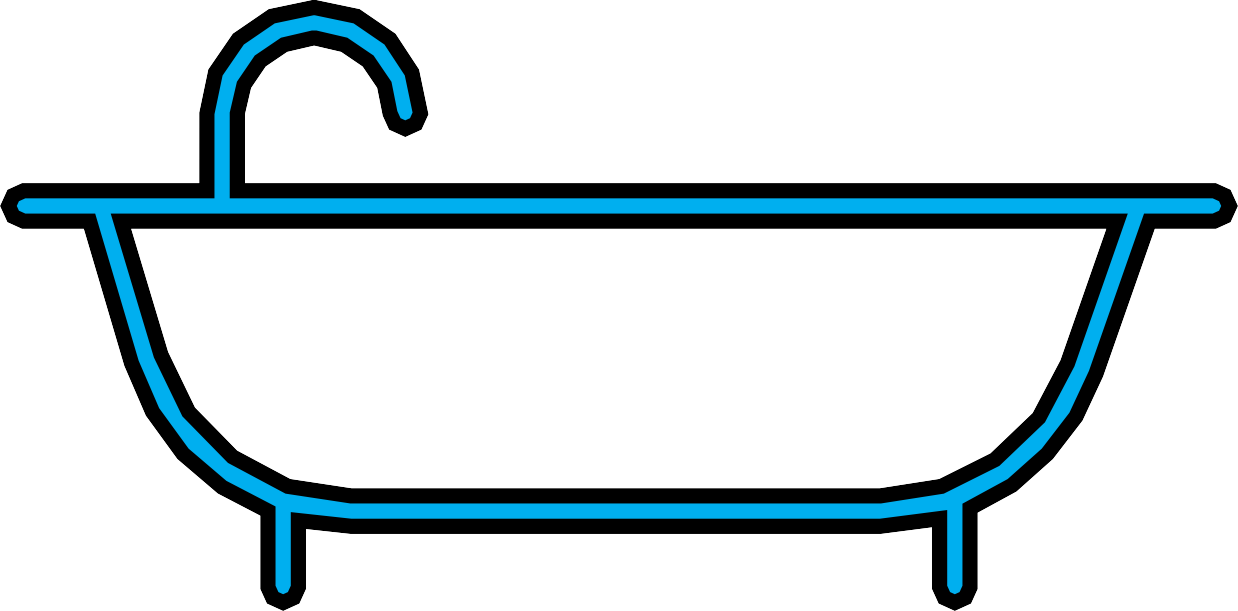 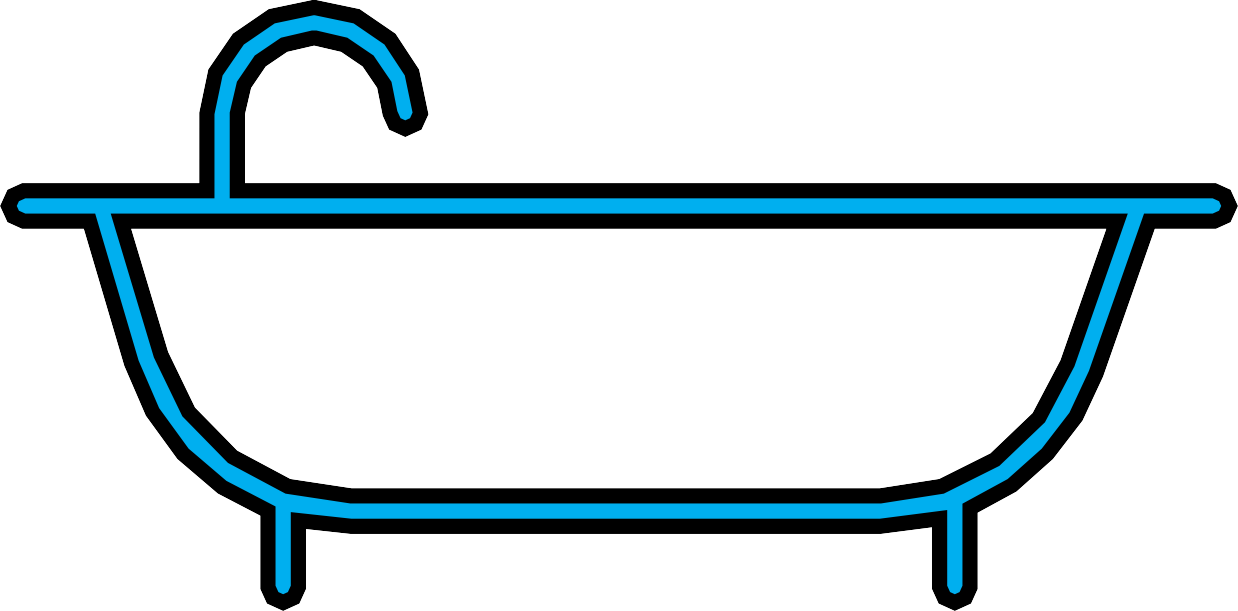 I can listen and respond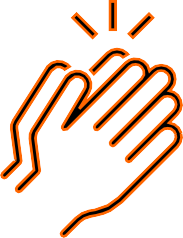 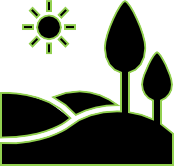 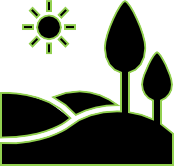 I can write my name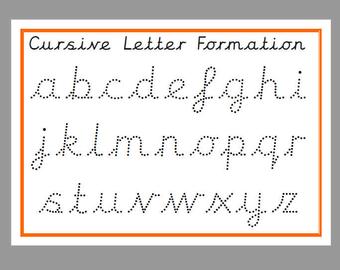 I can move around	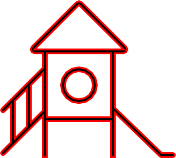 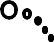 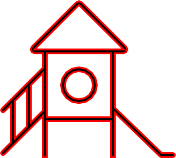 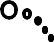 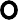 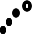 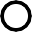 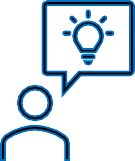 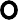 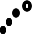 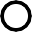 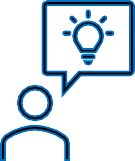 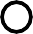 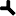 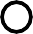 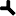 .I can look after myself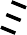 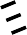 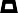 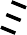 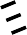 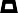 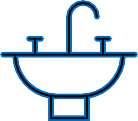 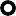 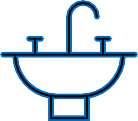 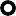 I can look after myself	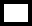 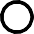 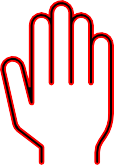 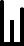 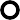 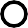 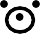 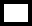 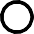 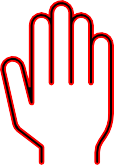 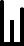 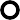 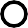 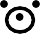 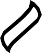 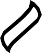 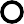 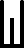 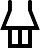 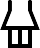 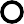 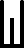 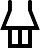 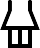 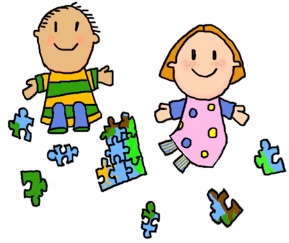 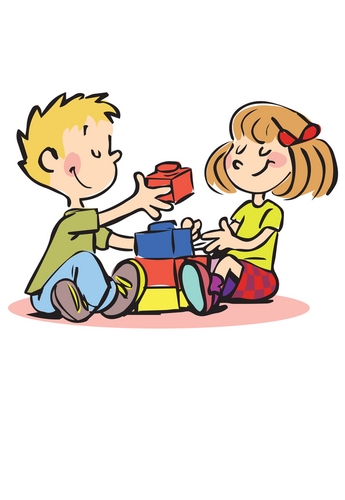 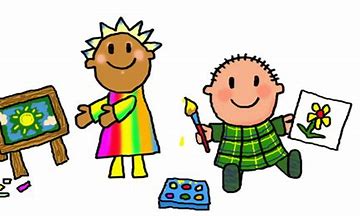 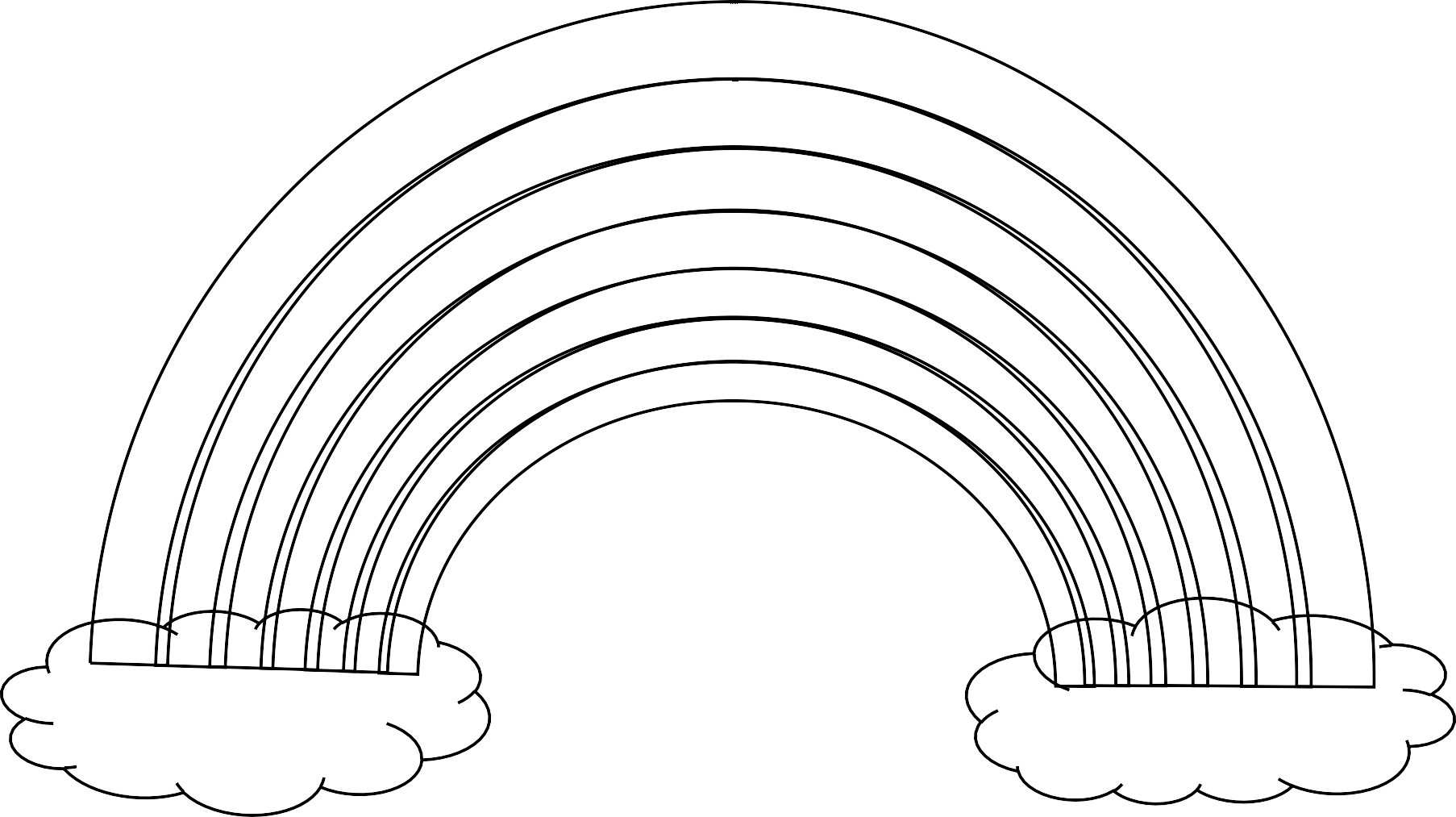 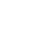 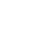 Superstar	 			 is	ready	for	nursery!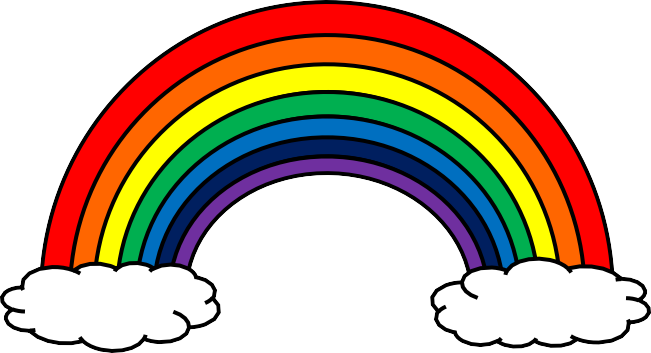 Signed 	  Date 	12345678910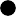 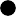 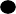 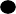 